ВведениеЦельЦель документа – ознакомить потенциальных подрядчиков и поставщиков общества с ограниченной ответственностью «Сахалинская Энергия» с требованиями, относящимися к российскому участию при работе в рамках Соглашения о разделе продукции по проекту «Сахалин-2», способствовать обеспечению российского участия в предстоящих тендерах и эффективному исполнению контрактов в части реализации требований по российскому участию.Сфера действияДанный документ подготовлен на основе Соглашения о разделе продукции «Сахалин-2» и Порядка организации материально-технического снабжения и подрядных работ. Документ поясняет определения, касающиеся российского участия в СРП, описывает особые требования к подготовке тендерных предложений и предоставлении отчетности при выполнении подряда, которые могут быть дополнены с учетом особенностей и специфики работ/ услуг, оказываемых подрядчиком.ОпределенияОбщие положения«Сахалинская Энергия» обязуется выполнять требования по обеспечению российского участия в рамках Соглашения о разделе продукции с Правительством России и Сахалинской областью.В соответствии с СРП Общество должно принимать все возможные меры для увеличения использования российской промышленности и рабочей силы в каждом году деятельности и достижения 70-процентного уровня РУ (включая рабочую силу, материалы и оборудование) за весь срок реализации проекта «Сахалин-2», при условии, что российские предприятия удовлетворяют требованиям по цене, качеству и срокам поставки.При заключении подрядных договоров и оформлении заказов на поставку российские организации имеют преимущественное право перед любыми иностранными предприятиями, при условии, что они удовлетворяют требованиям проекта по цене, качеству и срокам поставки.Таким образом, Общество призывает своих подрядчиков и поставщиков прилагать значительные и целенаправленные усилия для максимального привлечения российских производственных и человеческих ресурсов в рамках любого договора подряда. Для направления и контроля данных усилий тендерные предложения, а затем договоры сопровождаются Планами по РУ. Анализ Плана по РУ участника тендера является важным критерием в процессе оценки предложения и определении победителя конкурса.Данные рекомендации не предъявляют новых требований по РУ, а суммируют все требования по обеспечению РУ, вытекающие из следующих основополагающих документов:Соглашения о разделе продукции проекта «Сахалин-2»;Политики Общества по развитию РУ;Процедуры заключения контрактов и организации материально-технического снабжения; Процедуры по подготовке и предоставлению отчетности о РУ.российское участиеПЛАН ПО РАЗВИТИЮ РОССИЙСКОГО УЧАСТИЯПлан по РУ составляется текущим или потенциальным подрядчиком (далее – Подрядчик) и раскрывает следующие вопросы:организационно-правовая форма компании Подрядчика (например, для Подрядчика – российского юридического лица: ПAO, AO, OOO или индивидуальный предприниматель) и документальное подтверждение статуса, если Подрядчик является российской организацией;плановые показатели РУ Подрядчика в ходе выполнения работ по договору подряда;ресурсы, методы и процедуры, применяемые Подрядчиком для обеспечения достижения вышеуказанных показателей;описание мероприятий, направленных на развитие российской рабочей силы (включая планы по найму, обучению и сертификации сотрудников – граждан России) и российской промышленности (включая инвестиционные программы, использование российских субподрядчиков, создание совместных предприятий).Представление Плана по РУ может быть обязательным условием участия в тендере и может быть обязательным условием заключения контракта, в зависимости от объема работ, длительности и стоимости контракта, наличия возможностей для обеспечения и развития РУ. Обязательность предоставления предложений по РУ (Плана по РУ) во время конкретного тендера оговаривается в требованиях по предоставлению тендерного предложения.Если в приглашении к участию в тендере не оговаривается иное, то основные требования к содержанию Плана по РУ могут быть установлены Обществом посредством ссылки на данный документ. Если тендерный пакет включает обязательное условие предоставления Плана по РУ, то каждый участник тендера должен подготовить такой план и представить его на рассмотрение Обществу наряду с прочей технической тендерной документацией. Оценка Обществом предложений участников по РУ является неотъемлемой составляющей всего процесса оценки конкурсных предложений.Существует различие между Тендерным Планом по РУ, предоставляемым потенциальным подрядчиком во время тендера и Контрактным Планом по РУ.Тендерный План по РУ (предложение по РУ), предоставленный как часть тендерного предложения, не подлежит изменению и является основой для оценки предложения по критерию (или критериям) обеспечения РУ.В случае победы в конкурсе, участник тендера, на основе своих предложений по РУ, сделанных во время тендера (Тендерный План по РУ), должен подготовить и представить на согласование в Общество Контрактный План по РУ, который станет неотъемлемой частью контракта и договорных обязательств Подрядчика. Шаблон Плана по РУ представлен в Приложении F к данному документу. Плановые показатели РУ в Контрактном Плане по РУ должны быть не ниже, чем в Тендерном Плане по РУ.Как правило, Контрактный План по РУ должен быть предоставлен Держателю Контракта или Контрактному Инженеру в течение 2 (двух) недель после заключения контракта, если иное не оговорено отдельно. Контрактный План по РУ является рабочим документом. Он подлежит ежегодному анализу и, если необходимо, пересмотру во время исполнения контракта. В результате изменений условий контракта, объема работ и других контрактных обязательств по договору, а также изменением рыночной ситуации и возникновением новых возможностей для увеличения РУ План по РУ может быть дополнен и переработан. Любые изменения Плана по РУ возможны только по согласованию с Обществом.Во время исполнения контракта Общество контролирует соответствие Подрядчика своим обязательствам по РУ наряду с выполнением прочих обязательств по договору. Разработка Плана по РУ является обязательным условием для всех участников тендера, независимо от того, являются ли они российскими или иностранными предприятиями.Составные части стандартного Плана по российскому участиюСоставные части Плана по РУ и их содержание могут изменяться в зависимости от условий подряда и вида выполняемых работ. Стандартный план по РУ включает следующие разделы:Организационно-правовая форма компании Подрядчика;Российские расходы;Привлечение сотрудников – граждан Российской Федерации;Российские материалы и оборудование;Субподряд услуг /работ.В каждом разделе Плана Подрядчик должен указать ясные, достижимые и измеримые цели в отношении российского участия. В том случае, если контракт является длительным, то цели по РУ могут быть ниже для начального этапа реализации контракта, с постоянным ростом до максимального значения в процессе реализации объема работ. При этом важно продемонстрировать гарантии достижения этих целей, подтверждением которых могут быть:описание мощностей и ресурсов предприятия для достижения планового уровня РУ (например, наличие квалифицированных российских специалистов, возможность повышения их квалификации и т. д.) и подтверждение выполнения требований по РУ в предыдущих проектах, обширный опыт работ в России и с российскими партнерами;наличие четких методик и процедур, которые позволят достичь планового уровня российского участия. Программа по замещению импорта, план обучения и развития персонала, план замещения иностранных работников квалифицированными российскими специалистами, план развития местных цепей поставок, кадровая политика — все это может свидетельствовать об эффективной управленческой системе и процедурах в сфере контроля и обеспечения российского участия.Организационная структура компании ПодрядчикаВ данном разделе описывается организационно-правовая форма компании Подрядчика (для российских юридических лиц: ПАО, АО, ООО, индивидуальный предприниматель) и подтверждается статус подрядчика как российской организации.Участник тендера считается российской организацией, еслипрямое или косвенное долевое участие российских физических или юридических лиц или государственных органов в этом предприятии составляет не менее 50% (пятидесяти процентов), и данное предприятие зарегистрировано в РФ в качестве российского юридического лица.Следует обратить внимание на следующие аспекты:Регистрация иностранной компании и/или ее представительства в качестве нерезидента в России, как таковая, не дает Подрядчику права считаться российской организацией в контексте СРП.Привлечение Подрядчиком – иностранной компанией российских работников в объеме 100% (ста процентов) само по себе не дает ему права считаться российской организацией.Иностранные юридические лица /совместные предприятия, доля российского капитала в которых составляет 50% (пятьдесят процентов) и выше, рассматриваются в качестве иностранных организаций.При указании участником тендера организационно-правовой формы компании – участника тендера (ПАО, АО, ООО, индивидуальный предприниматель или совместное предприятие) и заявлении о своем статусе как российской организации, Подрядчик обязан предоставить документальное подтверждение того, что он отвечает критериям российской организации, приведенным выше, а именно:Российские расходыРоссийские расходы – это затраты подрядчика на российские трудовые ресурсы, субподрядчиков, материалы, оборудование и услуги, платежи в бюджет Российской Федерации или субъектов, в денежном выражении (представленные в валюте контракта). В качестве составного компонента Плана по РУ Подрядчик должен представить целевые показатели по привлечению российских трудовых ресурсов, субподрядчиков, материалов, оборудования и услуг, платежей в бюджет Российской Федерации или субъектов, в денежном выражении на каждый год действия контракта, как представлено в Таблице № 1 ниже:Таблица 1В данном разделе должны быть представлены только затраты, связанные с исполнением конкретного контракта с Обществом, раздел не должен включать общие накладные затраты Подрядчика (за исключением случаев, когда Подрядчик работает исключительно для «Сахалинской Энергии»).Расходы могут включать следующие виды платежей (см. примеры расходов):Арендные платежи. Арендные платежи и другая аналогичная плата за пользование недвижимостью, оборудованием и иным движимым и недвижимым имуществом.Приобретение недвижимого имущества. Платежи, производимые при покупке недвижимого имущества.Материалы и оборудование. Платежи и плата за оборудование и материалы, в том числе расходные, приобретаемые для использования при выполнении объёма работ по настоящему Договору, включая, без ограничения, стоимость транспортировки, экспедирования, затаривания, доковые сборы, плату за перевозку наземным, морским и воздушным транспортом и разгрузку в пункте назначения.Платежи субподрядчикам. Оплата услуг, оказываемых субподрядчиками в связи с настоящим Договором.Персонал. Без ограничений, фактическая заработная плата, премии за работу за рубежом, обычные премии, оплата сверхурочной работы, оплата больничных листов, отпусков и праздничных дней, пособия по нетрудоспособности, социальное страхование, 1страхование жизни, пенсионное обеспечение, выходные пособия помимо пенсионных выплат, медицинское и зубоврачебное страхование, компенсации при увольнении, расходы на переезд и пособия, выплачиваемые при переезде, прибавки с учетом прожиточного минимума, пособия на жилье и прочие основные пособия и льготы, причитающиеся сотрудникам и их иждивенцам в соответствии с обычной и традиционной политикой управления персоналом, применимой к указанным сотрудникам.Командировочные расходы и расходы на связь. Дорожные и командировочные расходы работников, занятых полный и неполный рабочий день, при поездках за пределы постоянного места проживания для целей, непосредственно связанных настоящим Договором, включая в период указанных служебных поездок обоснованные расходы этих работников на пользование услугами связи, в том числе электросвязи и курьерской службы, в связи с обменом информацией, а также передачей документов и других материалов в места проведения таких работ и из этих мест и действительно требуемую им неотложную медицинскую и стоматологическую помощь, включая необходимую госпитализацию и специальную перевозку, требуемую для вывоза к постоянному месту проживания.Страхование. Взносы, уплачиваемые по договорам страхования с третьими сторонами или подконтрольными страховыми компаниями (в пределах рыночных ставок); при условии, однако, что не допускается авансовая выплата таких премий более чем за один Квартал до сроков, оговоренных в этих договорах страхования.Судебные издержки и оплата юридической помощи. Расходы и издержки на судебные и арбитражные разбирательства и юридическую помощь (включая гонорары и расходы сторонних юристов), а равно и суммы, уплачиваемые по решению суда или в урегулирование претензий в связи с любыми такими судебными и арбитражными разбирательствами.Оплата услуг советников и консультантов. Гонорары и расходы советников и консультантов, оказывающих специализированные услуги, включая бухгалтеров и аудиторов.Налоги. Суммы налогов, пошлин, сборов, обложений, платы различного вида (в том числе за пользование) и других аналогичных платежей (включая налог на добавленную стоимость, удерживаемый с третьих сторон или выплачиваемый им), которые фактически уплачены в соответствии с законодательными и другими нормативными актами любой юрисдикции, которая вправе устанавливать такие налоги, пошлины, сборы, обложения, плату различного рода (в том числе за пользование) и другие платежи.Земля и прочее имущество. Затраты в связи с приобретением, продлением или отказом от каких-либо земельных прав (в том числе на полосы отчуждения) и иных имущественных прав.Ущерб и гибель имущества. Затраты, необходимые для ремонта или восстановления имущества при его повреждении или гибели в результате пожара, наводнения, бури, ледового воздействия, кражи, аварии или иной причины.Офис, лагеря и объекты. Затраты на создание, комплектование персоналом, содержание и эксплуатацию офисов, поселков, складских и жилых помещений, систем связи и других объектов, обслуживающих ведение Работ.Обмен валюты. Любые убытки при обмене валюты, необходимом в связи с ведением Работ. Любые доходы при обмене валюты, необходимом в связи с ведением Работ, подлежат вычету из суммы Затрат.Подготовка кадров. Затраты в связи с подготовкой кадров, непосредственно занятых в выполнении работ по настоящему Договору.Управленческие накладные расходы. Относящиеся к настоящему Договору управленческие накладные расходы в части, касающейся непрямых услуг и затрат, связанных со всем персоналом и офисами Подрядчика.Иные расходы, понесенные Подрядчиком в ходе выполнения работ в рамках данного Договора подряда.Привлечение СОТРУДНИКОВ – ГРАЖДАН РОССИЙСКОЙ ФЕДЕРАЦИИОпределение: российскими трудовыми ресурсами считается персонал, имеющий гражданство Российской Федерации.Целевые показатели: абсолютное (человеко-часы) и относительное (процент) количество российских и иностранных трудовых ресурсов, которые планируется привлечь для выполнения работ по контракту (включая персонал субподрядчиков, непосредственно участвующих в подрядных работах).Данный раздел Плана РУ должен содержать плановые показатели привлечения российских трудовых ресурсов в течение каждого года действия договора, как представлено в Таблице № 2, а также плановые показатели численности российского персонала, как представлено в Таблице №3.Таблица 2Таблица 3В подтверждение потенциала приводится перечень ресурсов и процедур, позволяющих достичь заявленных показателей, а также иных процедур, связанных с обучением и развитием персонала, в зависимости от конкретных условий выполнения контракта.Рекомендуемое разделение российских и иностранных работников по позициям:Административно-управленческий персонал;ОТОСБ;Инженерно-технический персонал;Прочие специальности.План замещения иностранного персонала квалифицированными российскими работниками как часть плана обучения и развития сотрудников.Кадровая политика (или указание на таковую), доступ к местным и находящимся на материковой части России квалифицированным трудовым ресурсам.План обучения и развития сотрудников (включая перечень запланированных мероприятий, расписание, число сотрудников, используемые учебные ресурсы, описание системы оценки уровня квалификации сотрудников).Российские материалы и оборудованиеОпределение: материалы и оборудование считаются российскими, если они добыты или произведены в Российской Федерации. Если в производстве товара участвуют две страны и более, товар считается российским, если в России были осуществлены последние операции по переработке или изготовлению товара (например, монтаж, сварка, сборка, окраска, механическая/ термическая обработка деталей, тестирование и проведение контрольных испытаний). При этом переработкой не считаются операции по обеспечению сохранности товара, подготовке товара к транспортировке и поставке (деление партии, сортировка, упаковка, фасовка).Целевые показатели: абсолютные (килограммы) и относительные (процент) плановые объемы использования российских материалов и оборудования.Данный раздел Плана по РУ должен содержать плановые показатели использования российских материалов и оборудования на каждый год действия контракта, как представлено в таблице № 4 ниже:Таблица 4В подтверждение потенциала приводится перечень ресурсов и процедур, позволяющих достичь заявленных показателей.Перечень производственных мощностей участника тендера, расположенных на территории России, которые планируется использовать для поставок Обществу в ходе исполнения контракта;Перечень материалов и оборудования, включая предлагаемые источники материалов (российские и иностранные);Список потенциальных российских поставщиков;Программа замещения импорта;Развитие местных логистических цепочек / поставщиков – план местного производства требуемого оборудования, комплектующих, запасных частей, типовых деталей, узлов и т. д.Субподряд услуг/работОпределение: услуги и работы, выполненные субподрядчиками, считаются российскими, если они выполнены/оказаны с использованием российских ресурсов. Расчет показателей РУ осуществляется по тем же принципам, которые применяются к Подрядчику. Целевые показатели: указать денежные (в валюте договора) и/или относительные (процент от общей стоимости подряда) плановые показатели РУ в прямых субподрядных договорах.Если участие субподрядчиков прямое (требуется для выполнения основных проектных работ по данному договору подряда), российские трудовые ресурсы и материалы, поставляемые субподрядчиком, должны быть учтены в плановых показателях трудовых ресурсов и использования материалов в разделах 3.5 и 3.6 выше.Примером прямого участия субподрядчиков могут быть договоры на оказание специализированных строительных услуг, например, неразрушающий контроль, непрямого – договоры на общегражданские услуги (средства связи, пассажирские перевозки, обслуживание офисов, прочее).В подтверждение потенциала приводится перечень ресурсов, действий и процедур, позволяющих достичь указанных плановых показателей:Список субподрядных работ с указанием перечня потенциальных субподрядчиков по каждому типу работ;Политика и процедуры в отношении распределения субподрядов и критерии оценки субподрядчиков.Подтверждение предыдущего опытаДанный раздел включается только в Тендерный план по РУ.Данная информация может быть представлена в отдельном разделе Плана по РУ (Опыт реализации проектов), либо включена в ранее описанные разделы в качестве справочной информации.Подтверждением предыдущего опыта является информация о результатах деятельности, связанной с обеспечением и развитием национального участия в выполненных или текущих проектах:список проектов с национальным участием;список проектов в России;список проектов, осуществленных через совместные предприятия с российским или национальным партнером;список российских поставщиков и субподрядчиков, с которыми Общество сотрудничало или продолжает работать в настоящее время;результаты деятельности, направленной на развитие и обучение российского персонала за последние несколько лет: число курсов, содержание обучения, количество обученного персонала;примеры участия в развитии местного сообщества, реализованные социальные инициативы, спонсорские программы.требования к отчетности по российскому участиюосновные положенияВ соответствии с положениями СРП российское участие измеряется на основе общего объема, т. е. физического объема материалов и оборудования (в весовом выражении), человеко-часах по услугам и работам, а также в стоимостном выражении.Непосредственно при выставлении Обществу каждого счета в приложении к нему («отчете о РУ») каждый подрядчик или поставщик должен представлять фактическую информацию об уровне РУ по форме, представленной в Приложении B к данному документу. Отчет о РУ необходимо представлять даже в том случае, если фактический уровень РУ равен нулю. Это необходимо для того, чтобы рассчитать уровень РУ как процент от общего числа человеко-часов, веса оборудования и материалов и затрат, использованных в проекте «Сахалин-2». Если подрядчик или поставщик формирует отчеты о РУ автоматически с использованием информационных систем, допускаются небольшие отклонения от формата, однако, необходимо сохранятьСостав шапки отчета: название, ссылку на номер и дату счета, название подрядчика;Состав показателей, их последовательность и подписи. В названиях допускается использовать текст только на одном языке (русском или английском);Контактные данные ответственного за данный отчет.Отчет о РУ должен быть подписан ответственным за его составление лицом.Подрядчик должен представлять Отчёт о РУ в приложении к каждому счету за выполненные для Общества работы. Отсутствие такого приложения, либо его некорректное оформление, либо некорректные данные в Отчете по РУ могут служить причиной отказа в оплате счета до исправления ошибок. В случае выявления неточностей в предоставленных данных это приложение следует выпустить повторно или произвести соответствующие корректировки в последующих счетах, для того чтобы получить точные суммарные показатели РУ в рамках контракта.Подрядчики Общества должны включать в договоры субподрядов соответствующие положения об отчетности по РУ, чтобы субподрядчики всех уровней в свою очередь также представляли данные об уровне РУ. Если какой-либо субподрядчик не предоставляет Отчеты о РУ, то подрядчик должен подготовить оценочные данные для этого субподрядчика с максимально возможной степенью достоверности и включить эти данные в свой Отчет о РУ. В случае использования оценочных данных при формировании Отчета о РУ Подрядчик обязан уведомить Общество об этом факте, а также предоставить порядок формирования и проверки этих оценок.«Сахалинская Энергия» имеет право проводить аудит правильности формирования Отчетов о РУ Подрядчиком. В ходе проведения аудита по РУ Общество запрашивает у Подрядчика порядок формирования Отчетов о РУ (локальные нормативные документы, либо описание процесса), а также подтверждающие первичные документы по предоставленным Обществу Отчетам о РУ для сравнения предоставленных данных с фактическими. Подрядчик, по контракту с которым запланирован аудит, будет уведомлен об этом не позднее, чем за две недели до даты назначенного аудита. По результатам проведенного аудита по РУ Общество удостоверится в качестве предоставляемых данных, а в случае выявления недостатков выработает совместно с Подрядчиком план мероприятий по их устранению.В ряде случаев, по наиболее крупным и значимым для развития РУ контрактам, Подрядчик по запросу Общества должен ежеквартально предоставлять отчет об использовании граждан в работах по проекту по форме, приведенной в Приложении D.Помимо отчета об использовании граждан в работах по проекту, Подрядчик по запросу Общества должен предоставлять прогнозные данные касательно численности персонала до конца срока действия контракта по форме, приведенной в Приложении E.Если в контракт включены дополнительные требования о предоставлении отчетности по РУ в соответствии с Планом по РУ (программа обучения и т. д.), то Подрядчик обязан представлять требуемую дополнительную информацию в составе периодических отчетов о ходе выполнения работ.Статус ПодрядчикаСтатус Подрядчика (российский или иностранный) определяется в соответствии с п. 3.3. В том случае, если в течение срока действия контракта состав акционеров (учредителей) и бенефициаров Подрядчика изменяется, Подрядчику следует немедленно уведомить об этом Общество.Методика расчета показателей по РУКаждый Отчет о РУ содержит 6 показателей, рассчитываемых в соответствии с нижеприведенными требованиями:Общая сумма счета (ИСКЛЮЧАЯ НДС)Значение показателя должно повторять сумму выставленного счета (не включая НДС) приложением к которому является данный Отчет о РУ. Данная сумма представляется в той же валюте, в которой выставлен счет. Символ или краткое наименование валюты указывать обязательно. Этот показатель используется для контроля правильности формирования Отчета о РУ.Российские расходы, отраженные в данном счете (ИСКЛЮЧАЯ НДС)Часть расходов подрядчика, понесенная в ходе работ и поставок по данному счету, классифицированная, как «Российские расходы».Для российского подрядчика данный показатель равен сумме счета за вычетом иностранных расходов (расходов на иностранный персонал, приобретение иностранных материалов и оборудования, иностранные расходы субподрядчиков и т. д.). Для иностранного подрядчика данный показатель равен российским расходам (выплатам российскому персоналу, затрат на приобретение российских материалов и оборудования, российские расходы субподрядчиков и платежи в бюджет Российской Федерации). Детали классификации можно уточнить в Приложении С. Сумма приводится в той же валюте, в которой выставлен счет, НДС не должен быть включен в данную сумму. Символ или краткое наименование валюты указывать обязательно. Значение не может превышать сумму общих затрат.Общие трудозатраты по данному счетуПоказатель включает в себя количество человеко-часов, отработанных по данному счету, включая субподрядчиков всех уровней. В показатель включаются только трудозатраты по данному счету, а не все трудозатраты подрядчика за период (за исключением случая работы всей подрядной организации только над одним контрактом).Трудозатраты граждан России по данному счетуПоказатель включает в себя количество человеко-часов, отработанных по данному счету гражданами России, включая субподрядчиков всех уровней. Значение не может превышать сумму общих трудозатрат.Общий брутто-вес товаров, материалов и оборудования по данному счетуВ данный показатель включается брутто-вес всех материалов и оборудования, поставленных по данному счету. Данный показатель отличен от нуля только для счетов в оплату материалов и оборудования, поставляемых в собственность Общества, либо материалов, стоимость которых компенсируется Обществом в соответствии с условиями договора.Для исключения некорректной трактовки показателя:вес оборудования, предоставляемого Обществу в аренду, не включается;вес товаров, материалов и оборудования, перемещенных по договорам транспортировки и экспедиции грузов, не включается;вес продукции, произведенной Подрядчиком из материала, предоставленного Обществом, не включается;вес грунта, перемещенного при осуществлении земляных работ, не включающих продажу данного грунта Обществу, не включается;вес расходных материалов, использованных в ходе оказания услуг/ выполнения работ, не включаетсяЕдиница измерения – килограммы. Изменение единицы измерения (например, на тонны) не допускается.Брутто-вес товаров, материалов и оборудования российского происхождения по
данному счёту Брутто-вес той части материалов и оборудования из п. 3.5, которые произведены на территории России в соответствии с определением российского происхождения в п. 3.6. Значение не может превышать общий вес материалов и оборудования.Дополнительные замечанияВ исключительных случаях (например, когда работы, выполняемые для «Сахалинской Энергии», составляют незначительную часть от общего объема операций Подрядчика) данные Подрядчика о РУ могут быть представлены оценочно, а не фактически. (Например, оценка использования трудовых ресурсов по конкретному виду работ может быть произведена умножением общего числа сотрудников производителя на долю этого вида работ в обороте Подрядчика). В таком случае принцип и процедура оценки должны быть документированы и согласованы с Обществом.При возникновении вопросов Подрядчик может обратиться в Общество в отдел по развитию РУ для уточнения собственного статуса или порядка расчета того или иного показателя по российскому участию по электронной почте sellc-vendor-reporting@sakhalin2.ru.приложение A   информация о внесении изменений в документПриложение B Форма отчета подрядчика о российском участииRUSSIAN CONTENT REPORTОТЧЕТ ПО РОССИЙСКОМУ УЧАСТИЮAttachment to Invoice # /Приложение к Счету №  _____________ dated /от __________Contract № (or PO №) / Договор № (или Заказ №): 	Company Name / Название компании: 	Table 1: Monetary valueТаблица 1: СтоимостьTable 2: LabourТаблица 2: ТрудозатратыTable 3: Goods, materials and equipmentТаблица 3: Товары, материалы и оборудованиеNotes / Примечания:1/ Monetary and physical values shall be shown in the second column. Currency shall be shown together with monetary values.Стоимостные и физические показатели указываются во второй колонке. Вместе со стоимостными показателями необходимо приводить символ либо краткое наименование валюты.2/ For defining of what is related to “Russian expenditure”, “The Russian citizens labour”, “The weight of Russian goods, materials and equipment”, please refer to “Sakhalin-II PSA. Russian Content. General Guideline for Contractors” (№ 1000-S-90-01-M-0051-00-E).Для определения показателей «Российские расходы», «Трудозатраты граждан России», «Вес товаров, материалов и оборудования российского происхождения», пожалуйста, обращайтесь к документу «СРП по проекту «Сахалин-2». Российское участие. Рекомендации для подрядчиков» (№ 1000-S-90-01-M-0051-00-R).3/ If services rendered during the period the invoice is made out for do not contain Russian man-hours, goods, materials or equipment; Russian Content Report shall nevertheless be filled out with an indication of the total value of invoice.Если по услугам, предоставленным в течение периода, за который выставлен счет, Российского участия не было, отчет по российскому участию, тем не менее, должен быть заполнен с указанием суммы счета и приложен к счету.4/ Should you have any questions related to this report, or should you need an electronic version of Russian Content report template, please contact Russian Content Reporting Specialist by e-mail: sellc-vendor-reporting@sakhalin2.ruВ случае возникновения вопросов в отношении составления отчета по российскому участию или необходимости получить электронную версию формы Отчета по российскому участию, просим обращаться к специалисту по подготовке отчетности о российском участии по e-mail: sellc-vendor-reporting@sakhalin2.ruПриложение C Указания по расчету показателей российского участия для отчета о российском участииДанные, вносимые в Отчет по российскому участию (денежные значения, человеко-часы и килограммы), должны рассчитываться в соответствии со следующей инструкцией:Приложение D Форма отчета подрядчика ОБ ИСПОЛЬЗОВАНИИ ГРАЖДАН В РАБОТАХ ПО ПРОЕКТУОтчет представляется Подрядчиком в Общество в формате Excel, в форме заполняются только отмеченные серым поля.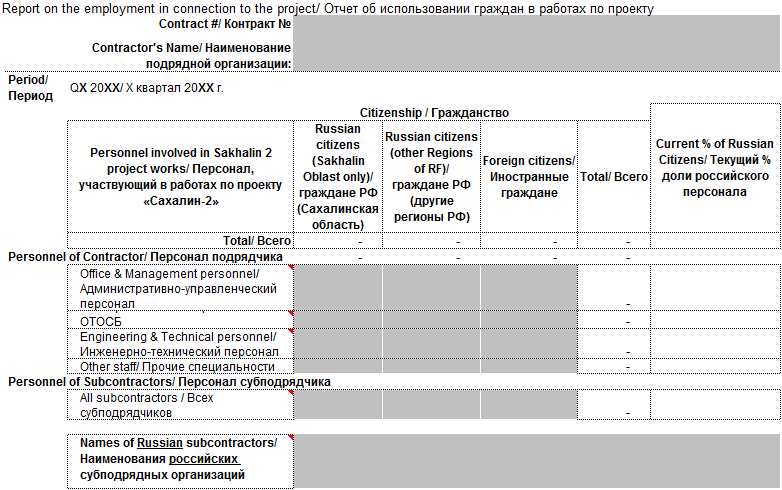 ПРИЛОЖЕНИЕ E ФОРМА ДЛЯ ПРЕДОСТАВЛЕНИЯ ПРОГНОЗНЫХ ДАННЫХ О ЧИСЛЕННОСТИ персонала ПОДРЯДЧИКА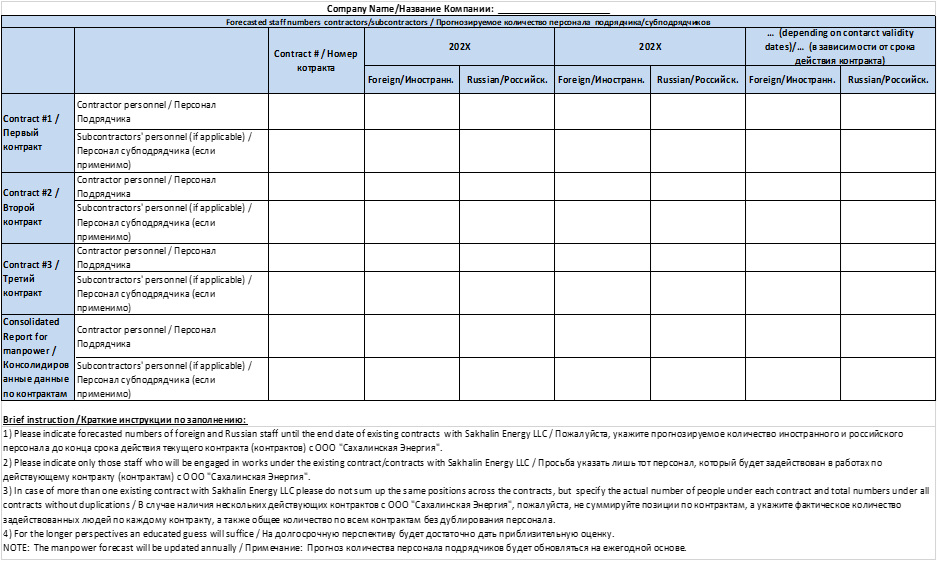 ПРИЛОЖЕНИЕ F шаблон плана по руШаблон Контрактного Плана по РУ доступен на веб-сайте Общества http://www.sakhalinenergy.ru (Раздел «Информация для подрядчиков» – «Обязательства по российскому участию» – «Шаблон Плана по развитию российского участия»).Аудит по РУАудит выполнения подрядчиком обязательств по российскому участию, включая проверку подтверждающих документов для Отчетов о РУОбщество,
«Сахалинская Энергия»Общество с ограниченной ответственностью «Сахалинская Энергия»Отчет о РУОтчет о российском участииПроектПроект «Сахалин-2»План по РУ, план по развитию РУПлан по российскому участию, в частностиТендерный план по РУили Контрактный план по РУРУРоссийское участиеСРПСоглашение о разделе продукцииСвидетельство или иной официальный документ о регистрации юридического лица, лицензии на ведение отдельных видов деятельности / свидетельство о единоличном ведении деятельности; иИнформацию о полной цепочке собственников Участника тендера (от акционеров до конечных бенефициаров, к которым относятся любые лица, которые получают доход или иные преимущества, или выгоды от участия в уставном капитале юридического лица с указанием доли собственности, гражданства или страны учреждения, регистрационных номеров или номера российского паспорта, если бенефициаром является частное лицо) с приложением документов, подтверждающих указанную информацию. Информация должна быть представлена по форме, приведенной в Приглашении к участию в тендере. ГодОбщая плановая стоимость договора, валюта договораПлановые российские расходы по договору, валюта договораПлановая доля российских расходов в общей плановой стоимости договора, %Плановые иностранные расходы по договору, валюта договораДоля плановых иностранных расходов в общей плановой стоимости договора, %12 34 = (3) / (2)56 = (5) / (2)Год 1Год 2Год 3Год хГод xГодОбщее плановое количество человеко-часов по договоруПлановое количество российских человеко-часов по договоруПлановый процент привлечения российской рабочей силы, %Плановое количество иностранных человеко-часов по договоруПлановый процент привлечения иностранной рабочей силы, %12 34 = (3) / (2)56 = (5) / (2)Год 1Год 2Год 3Год хГод xГодОбщая плановая численность персонала для работы по договору, штатных единиц (человек)Плановая численность российского персонала для работы по договору, штатных единиц (человек)Процент российского персонала, %Плановая численность иностранного персонала для работы по договору, штатных единиц (человек)Процент иностранного персонала, %12 34 = (3) / (2)56 = (5) / (2)Год 1Год 2Год 3Год хГод xГодОбщий плановый вес материалов и оборудования по договору, кгВес товаров, материалов и оборудования, которые имеют российское происхождение, кгПлановый процент российских материалов и оборудования, %Вес товаров, материалов и оборудования, которые имеют иностранное происхождение, кгПроцент иностранных материалов и оборудования, %12 34 = (3) / (2)56 = (5) / (2)Год 1Год 2Год 3Год хГод xРед.Местонахождение измененийКраткое описание изменений1Документ создан на основании Рекомендаций для подрядчиков №0000-S-90-01-P-0042-00-RУточнены состав плана по развитию российского участия, требования к отчетности по российскому участию, критерии признания подрядчика российским.Изменение классификации и номера документа2П.3.4П.3.5П.3.6П. 3.7П.4.1П. 4.3.2Приложение BПриложение CПриложение DОбновлен перечень категорий персоналаДобавлено разъяснение к определению материалов и оборудования как российское / нероссийскоеРасширено определение услуг подрядчиков и субподрядчиков как российские/ нероссийскиеДобавлена информация по отнесению платежей за услуги, в т.ч. арендных платежей к российским или иностранным расходамУточнен срок уведомления подрядчиков о предстоящем аудитеДобавлена информация по отнесению платежей за услуги, в т.ч. арендных платежей к российским или иностранным расходамОбновлены ссылки и контактные данные в примечанииОбновлена таблица по расчету показателей Российского участияОбновлена форма отчета подрядчика по привлечению российского персонала3П.3.1П.3.2П.3.3 П.3.4 – 3.6 П.3.6 П.3.7 П.4.1П. 4.3.2П. 4.3.5 – 4.3.6П.4.3.7Приложение BПриложение C Приложение DПриложение EПриложение FДобавлена ссылка на шаблон Плана по РУДобавлено требование касательно установления плановых показателей РУ в Контрактном Плане по РУ не ниже, чем в Тендерном Плане по РУ. Список разделов Плана по РУ приведен в соответствие структуре щаблона Плана по РУИзменен список документов, необходимых для предоставления участником тендера для подтверждения статуса российского предприятия.Уточнены форматы таблиц с целевыми показателями в Планах по РУ. Удалена информация по отнесению арендных платежей к российским или иностранным расходамУточнено определение материалов/ оборудования как российскихИзменено определение статуса (российский или иностранный) услуг и работ, выполненных субподрядчикамиИзменено название Отчета о численности привлеченного персонала на «Отчет об использовании граждан в работах по проекту». Добавлено положение о предоставлении прогнозных данных касательно численности персонала подрядчикаУдалено требование о необходимости печати в Отчете о РУ.Удалена информация по отнесению платежей за услуги, в т.ч. арендных платежей к российским или иностранным расходамУточнены требования к определению материалов/ оборудования как российскихОбновлены ссылки и контактные данныеОбновлены ссылки и контактные данные в примечанииОбновлена таблица по расчету показателей Российского участияОбновлена форма отчета подрядчика об использовании граждан в работах по проектуДобавлена форма по заполнению прогнозных данных касательно численности персонала подрядчикаДобавлен шаблон Плана по РУDescription / НаименованиеValue / Значение1The total value of this invoice IN INVOICE CURRENCY (EXCLUDING VAT)
Общая сумма счета В ВАЛЮТЕ СЧЕТА (ИСКЛЮЧАЯ НДС)2The Russian expenditure related to this invoice IN INVOICE CURRENCY
(EXCLUDING VAT)
Российские расходы, отраженные в данном счете В ВАЛЮТЕ СЧЕТА
(ИСКЛЮЧАЯ НДС) Description / НаименованиеValue / Значение1The total labour related to this invoice IN MAN-HOURS
Общие трудозатраты по данному счету В ЧЕЛОВЕКО-ЧАСАХ2The Russian citizens labour related to this invoice IN MAN-HOURS
Трудозатраты граждан России по данному счету В ЧЕЛОВЕКО-ЧАСАХDescription / НаименованиеDescription / НаименованиеValue / Значение1The total weight of goods, materials and equipment related to this invoice IN KILOGRAMS
Общий вес товаров, материалов и оборудования по данному счету В КИЛОГРАММАХThe total weight of goods, materials and equipment related to this invoice IN KILOGRAMS
Общий вес товаров, материалов и оборудования по данному счету В КИЛОГРАММАХ2The weight of Russian goods, materials and equipment, related to this invoice IN KILOGRAMS
Вес товаров, материалов и оборудования российского происхождения по данному счёту В КИЛОГРАММАХThe weight of Russian goods, materials and equipment, related to this invoice IN KILOGRAMS
Вес товаров, материалов и оборудования российского происхождения по данному счёту В КИЛОГРАММАХPerson responsible for this report Ответственный за данный отчет Person responsible for this report Ответственный за данный отчет Person responsible for this report Ответственный за данный отчет _____________________________________Name / ФИО____________________________________Contact details (tel, email)Контактная информация (тел, электр. адрес)_____________________________________Name / ФИО____________________________________Contact details (tel, email)Контактная информация (тел, электр. адрес)№Показатели счета Показатели РУПоказатели РУПоказатели РУПоказатели РУПоказатели РУ№Показатели счета Расходы, валюта счетаТрудозатраты, человеко-часыТрудозатраты, человеко-часыВес товаров и оборудования, кгВес товаров и оборудования, кг1Гонорар за управленческие услугироссийские
Сумма гонорара за управленческие услуги, имеющая российское происхождение (в т.ч. затраты на российский управленческий персонал)российские
Человеко-часы, отработанные российским персоналом подрядчика/ субподрядчика*российские
Человеко-часы, отработанные российским персоналом подрядчика/ субподрядчика*н.п.н.п.1Гонорар за управленческие услугииностранные
Сумма гонорара за управленческие услуги, имеющая иностранное происхождение (в т.ч. затраты на иностранный управленческий персонал)иностранные
Человеко-часы, отработанные иностранным персоналом подрядчика/ субподрядчикаиностранные
Человеко-часы, отработанные иностранным персоналом подрядчика/ субподрядчикан.п.н.п.2Мобилизация/ демобилизацияроссийские
Сумма мобилизационных/ демобилизационных расходов, понесенных на территории РФн.п.н.п.н.п.н.п.2Мобилизация/ демобилизацияиностранные
Сумма мобилизационных/ демобилизационных расходов, понесенных за пределами РФн.п.н.п.н.п.н.п.3Предоставление персоналароссийские
Человеко-часы, отработанные российским персоналом подрядчика/ субподрядчика* x Часовая ставкароссийские
Человеко-часы, отработанные российским персоналом подрядчика/ субподрядчика*российские
Человеко-часы, отработанные российским персоналом подрядчика/ субподрядчика*н.п.н.п.3Предоставление персоналаиностранные
Человеко-часы, отработанные иностранным персоналом подрядчика/ субподрядчика x Часовая ставкаиностранные
Человеко-часы, отработанные иностранным персоналом подрядчика/ субподрядчикаиностранные
Человеко-часы, отработанные иностранным персоналом подрядчика/ субподрядчикан.п.н.п.4Поставка материалов и оборудованияроссийские
Материалы и оборудование в натуральных единицах измерения (кг/ м3) x Цена за единицун.п.н.п.российские
Брутто-вес той части материалов и оборудования (в кг), которые произведены на территории РФ в соответствии с определением российского происхождения’**российские
Брутто-вес той части материалов и оборудования (в кг), которые произведены на территории РФ в соответствии с определением российского происхождения’**4Поставка материалов и оборудованияиностранные
Материалы и оборудование в натуральных единицах измерения (кг/ м3) x Цена за единицун.п.н.п.иностранные
Брутто-вес материалов и оборудования (в кг), которые произведены за пределами РФиностранные
Брутто-вес материалов и оборудования (в кг), которые произведены за пределами РФ5Расходные материалы, использованные в ходе оказания услуг/ выполнения работроссийские
Стоимость расходных материалов российского происхождениян.п.н.п.н.п.н.п.5Расходные материалы, использованные в ходе оказания услуг/ выполнения работиностранные
Стоимость расходных материалов иностранного происхождениян.п.н.п.н.п.н.п.6Аренда помещенийроссийские
Расходы подрядчика/ субподрядчика, имеющего статус российского предприятия***н.п.н.п.н.п.н.п.6Аренда помещенийиностранные
Расходы подрядчика/ субподрядчика, не имеющего статус российского предприятия***н.п.н.п.н.п.н.п.7Аренда (фрахт) судна ****российские
Расходы на аренду судна согласно статусу конечного судовладельца (если конечный владелец судна имеет статус российского предприятия***) + Расходы на российский персоналроссийские
Человеко-часы, отработанные российским персоналом подрядчика/ субподрядчика*российские
Человеко-часы, отработанные российским персоналом подрядчика/ субподрядчика*н.п.н.п.7Аренда (фрахт) судна ****иностранные
Расходы на аренду судна согласно статусу конечного судовладельца (если конечный владелец судна не имеет статус российского предприятия***) + Расходы на иностранный персоналиностранные
Человеко-часы, отработанные иностранным персоналом подрядчика/ субподрядчикаиностранные
Человеко-часы, отработанные иностранным персоналом подрядчика/ субподрядчикан.п.н.п.8Аренда оборудованияроссийские
Доля российских затрат в структуре платежей за аренду оборудованиян.п.н.п.н.п.н.п.8Аренда оборудованияиностранныеДоля иностранных затрат в структуре платежей за аренду оборудованиян.п.н.п.н.п.н.п.9Услуги транспортной компаниироссийские
Сумма вознаграждения за транспортные услуги, имеющая российское происхождение (в т.ч. затраты на российский персонал)российские
Человеко-часы, отработанные российским персоналом подрядчика/ субподрядчика*российские
Человеко-часы, отработанные российским персоналом подрядчика/ субподрядчика*н.п.н.п.9Услуги транспортной компаниииностранные
Сумма вознаграждения за транспортные услуги, имеющая иностранное происхождение (в т.ч. затраты на иностранный управленческий персонал)иностранные
Человеко-часы, отработанные иностранным персоналом подрядчика/ субподрядчикаиностранные
Человеко-часы, отработанные иностранным персоналом подрядчика/ субподрядчикан.п.н.п.10Премия за достижение КПЭ/ Наценкароссийские
Расходы подрядчика/ субподрядчика, имеющего статус российского предприятия***н.п.н.п.н.п.н.п.10Премия за достижение КПЭ/ Наценкаиностранные
Расходы подрядчика/ субподрядчика, не имеющего статус российского предприятия***н.п.н.п.н.п.н.п.*Российским трудовыми ресурсами считается персонал, имеющий гражданство Российской Федерации.Российским трудовыми ресурсами считается персонал, имеющий гражданство Российской Федерации.Российским трудовыми ресурсами считается персонал, имеющий гражданство Российской Федерации.Российским трудовыми ресурсами считается персонал, имеющий гражданство Российской Федерации.**Материалы и оборудование считаются российскими, если они добыты или произведены в Российской Федерации. Если в производстве товара участвуют две страны и более, товар считается российским, если в России были осуществлены последние операции по переработке или изготовлению товара (например, монтаж, сварка, сборка, окраска, механическая/ термическая обработка деталей, тестирование и проведение контрольных испытаний). При этом переработкой не считаются операции по обеспечению сохранности товара, подготовке товара к транспортировке и поставке (деление партии, сортировка, упаковка, фасовка).Материалы и оборудование считаются российскими, если они добыты или произведены в Российской Федерации. Если в производстве товара участвуют две страны и более, товар считается российским, если в России были осуществлены последние операции по переработке или изготовлению товара (например, монтаж, сварка, сборка, окраска, механическая/ термическая обработка деталей, тестирование и проведение контрольных испытаний). При этом переработкой не считаются операции по обеспечению сохранности товара, подготовке товара к транспортировке и поставке (деление партии, сортировка, упаковка, фасовка).Материалы и оборудование считаются российскими, если они добыты или произведены в Российской Федерации. Если в производстве товара участвуют две страны и более, товар считается российским, если в России были осуществлены последние операции по переработке или изготовлению товара (например, монтаж, сварка, сборка, окраска, механическая/ термическая обработка деталей, тестирование и проведение контрольных испытаний). При этом переработкой не считаются операции по обеспечению сохранности товара, подготовке товара к транспортировке и поставке (деление партии, сортировка, упаковка, фасовка).Материалы и оборудование считаются российскими, если они добыты или произведены в Российской Федерации. Если в производстве товара участвуют две страны и более, товар считается российским, если в России были осуществлены последние операции по переработке или изготовлению товара (например, монтаж, сварка, сборка, окраска, механическая/ термическая обработка деталей, тестирование и проведение контрольных испытаний). При этом переработкой не считаются операции по обеспечению сохранности товара, подготовке товара к транспортировке и поставке (деление партии, сортировка, упаковка, фасовка).Материалы и оборудование считаются российскими, если они добыты или произведены в Российской Федерации. Если в производстве товара участвуют две страны и более, товар считается российским, если в России были осуществлены последние операции по переработке или изготовлению товара (например, монтаж, сварка, сборка, окраска, механическая/ термическая обработка деталей, тестирование и проведение контрольных испытаний). При этом переработкой не считаются операции по обеспечению сохранности товара, подготовке товара к транспортировке и поставке (деление партии, сортировка, упаковка, фасовка).Материалы и оборудование считаются российскими, если они добыты или произведены в Российской Федерации. Если в производстве товара участвуют две страны и более, товар считается российским, если в России были осуществлены последние операции по переработке или изготовлению товара (например, монтаж, сварка, сборка, окраска, механическая/ термическая обработка деталей, тестирование и проведение контрольных испытаний). При этом переработкой не считаются операции по обеспечению сохранности товара, подготовке товара к транспортировке и поставке (деление партии, сортировка, упаковка, фасовка).***Подрядчик/ Субподрядчик считается российской компанией, если:Подрядчик/ Субподрядчик считается российской компанией, если:Подрядчик/ Субподрядчик считается российской компанией, если:- прямое или косвенное долевое участие российских физических или юридических лиц или государственных органов в этом предприятии составляет не менее 50% (пятидесяти процентов), и- прямое или косвенное долевое участие российских физических или юридических лиц или государственных органов в этом предприятии составляет не менее 50% (пятидесяти процентов), и- прямое или косвенное долевое участие российских физических или юридических лиц или государственных органов в этом предприятии составляет не менее 50% (пятидесяти процентов), и- прямое или косвенное долевое участие российских физических или юридических лиц или государственных органов в этом предприятии составляет не менее 50% (пятидесяти процентов), и- прямое или косвенное долевое участие российских физических или юридических лиц или государственных органов в этом предприятии составляет не менее 50% (пятидесяти процентов), и- прямое или косвенное долевое участие российских физических или юридических лиц или государственных органов в этом предприятии составляет не менее 50% (пятидесяти процентов), и - данное предприятие зарегистрировано на территории Российской Федерации в качестве российского юридического лица. - данное предприятие зарегистрировано на территории Российской Федерации в качестве российского юридического лица. - данное предприятие зарегистрировано на территории Российской Федерации в качестве российского юридического лица. - данное предприятие зарегистрировано на территории Российской Федерации в качестве российского юридического лица. - данное предприятие зарегистрировано на территории Российской Федерации в качестве российского юридического лица. - данное предприятие зарегистрировано на территории Российской Федерации в качестве российского юридического лица.****Если конечных судовладельцев несколько и при этом часть из них имеют статус российского предприятия, часть - иностранного, то расходы на аренду судна распределяются на российские и иностранные исходя из их суммарных долей владения.Если конечных судовладельцев несколько и при этом часть из них имеют статус российского предприятия, часть - иностранного, то расходы на аренду судна распределяются на российские и иностранные исходя из их суммарных долей владения.Если конечных судовладельцев несколько и при этом часть из них имеют статус российского предприятия, часть - иностранного, то расходы на аренду судна распределяются на российские и иностранные исходя из их суммарных долей владения.Если конечных судовладельцев несколько и при этом часть из них имеют статус российского предприятия, часть - иностранного, то расходы на аренду судна распределяются на российские и иностранные исходя из их суммарных долей владения.Если конечных судовладельцев несколько и при этом часть из них имеют статус российского предприятия, часть - иностранного, то расходы на аренду судна распределяются на российские и иностранные исходя из их суммарных долей владения.Если конечных судовладельцев несколько и при этом часть из них имеют статус российского предприятия, часть - иностранного, то расходы на аренду судна распределяются на российские и иностранные исходя из их суммарных долей владения.